PHOENIX ACADEMYOdell Road, Leamore, Walsall, West Midlands, WS3 2ED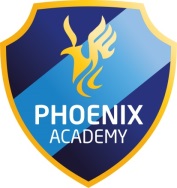 YEAR 6 LEAVERS - VIEWS OF THE SCHOOL – JULY 2019
Survey completed by Year 6 pupils at the end of their school year.7 x Pupils surveyed11During your time at Phoenix Academy, whey achievement has made you most proud?My work being put on displayReceiving top points and certificatesReceiving top points has been a massive achievementIve got better and more confident with maths – I now know my times tablesGetting Year 6 age related for my writingMy writing (achieving age related)I am getting better at reading I like forest school and collecting leaves12How has Phoenix Academy supported you as a person?Made me a better personMiss Kerslake is the bestAt my old school I had lots of problems which I don’t have at Phoenix as the staff help me and I have made friends at Phoenix.I’m not as aggressive and I am kinder.I now accept consequences.With my behaviour and I like art therapyThe Teachers look after meMr Payne helped me learn13To make Phoenix Academy a better place for future pupils, what improvements would you suggest?Better dinners and no fake advertisingImprovement on food and the portions are smallMore sports and a better playground – more to do outside – the football pitch has made it better – need more toys or games, swing, sandpit.A trip to Thomas LandStrongly AgreeAgreeDisagreeStrongly DisagreeDon’t know1Overall I have enjoyed my time at Phoenix71.4%28.62I have felt safe at Phoenix86%14%3I have been well cared for and supported at Phoenix (helped when I’ve had fall outs with friends, been sad, hurt or worried)71.4%28.6%4All staff are friendly to pupils and parents86%14%5Learning at school has met my needs (challenging work/help when needed/small groups/1:1 support)71.4%28.6%6I have had a good range of opportunities (sports, music, visits etc)71.4%28.6%7Incidents of bullying are dealt with by staff57%43%8School Leaders manage the school well.57%43%9Phoenix has asked for and listened to my views on school issues57%28.6%14%10Phoenix has helped me to think about my values, beliefs and choices (Assemblies, PSHE)57%28.6%14%